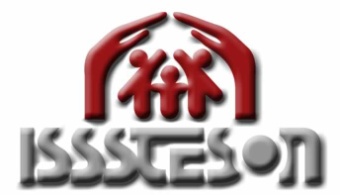 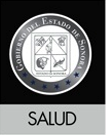 GOBIERNO DEL ESTADO DE SONORAINSTITUTO DE SEGURIDAD Y SERVICIOS SOCIALES DE LOS TRABAJADORES DELESTADO DE SONORA | Licitación Pública No. EA-926049950-N21-2015En cumplimiento a la normatividad estatal en materia de adquisiciones, arrendamientos y prestación de servicios, relacionados con bienes muebles, se convoca a las personas físicas o morales con capacidad técnica y económica a participar en la licitación de carácter nacional para la CONTRATACION DEL SERVICIO DE MANTENIMIENTO PREVENTIVO Y CORRECTIVO DE EQUIPOS DE REFRIGERACION PROPIEDAD ISSSTESON de conformidad con lo siguiente:Las demás partidas y descripciones requeridas de cada uno de los  bienes, se especifica en el Anexo No. 1 de las Bases de esta Licitación.Las bases se encuentran disponibles para su consulta en las siguientes páginas de Internet: https://compranet.funcionpublica.gob.mx y http://www.isssteson.gob.mx/index.php/licitaciones.La forma de pago para de las bases será únicamente en la Institución bancaria HSBC.La junta de aclaraciones y el acto de apertura de proposiciones se llevarán a cabo en la sala de Juntas de Dirección General de ISSSTESON, ubicada en Blvd. Hidalgo, No. 15, 2do. piso, colonia Centro, Hermosillo, Sonora.No se otorgaran Anticipos.Para la evaluación de las proposiciones el criterio de evaluación a utilizar será binario.Ninguna de las condiciones contenidas en las bases de licitación, así como en las proposiciones presentadas por los licitantes, podrá ser negociada.REQUISITOS QUE DEBERÁN CUBRIR LOS INTERESADOS PARA PODER QUEDAR INSCRITOS.a).- Capital contable mínimo requerido de $1,500,000.00 (Son un millón quinientos mil pesos, 00/100, M.N.).b).- Acreditación de la personalidad jurídica; c).- Relación de pedidos y contratos; d).- Capacidad técnica; e).- Declaración escrita y bajo protesta de decir verdad de no encontrarse en ninguno de los supuestos del Artículo 33 de  de Adquisiciones, Arrendamientos y Prestación de Servicios Relacionados con Bienes Muebles de  Estatal. f).- Declaración escrita y bajo protesta de decir verdad que se encuentra al corriente en sus obligaciones fiscales.g).- Recibo por la compra de bases. La descripción de cada uno de los requisitos señalados anteriormente se encuentran en las bases de la licitación, las cuales están a disposición de los interesados tal y como se señala en la presente convocatoria.Hermosillo, Sonora, a 08 de mayo del 2015C.P. RICARDO ESQUEDA PESQUEIRADIRECTOR GENERAL DEL INSTITUTO DE SEGURIDAD Y SERVICIOS SOCIALES DE LOS TRABAJADORES DE ESTADO DE SONORACosto de las basesPeríodo de InscripciónJunta de AclaracionesApertura de Proposiciones$ 1,000.0008 al 22 de mayo 20159:00 a 14:00 Horas19 de mayo de 2015a las 12:00 Horas25 de mayo de 2015a las 10:00 HorasPARTIDADESCRIPCION DE LA PARTIDA(Servicio de equipos de refrigeración para:)DOMICILIOVISITASVISITASPARTIDADESCRIPCION DE LA PARTIDA(Servicio de equipos de refrigeración para:)DOMICILIOHORAFECHAAA-001Centro Médico Dr. Ignacio Chávez  Juárez y Aguascalientes S/N, Colonia Modelo, Hermosillo, Sonora.13:0012/05/15AA-002 Y AA-003Hospital  Lic. Adolfo López Mateos y Policlínica CajemeSinaloa No. 641 entre Mayo y Tetabiate. Cd. Obregón, Sonora.13:0013/05/15AA-004Clínica Hospital GuaymasBlvd. Benito Juárez entre Gilberto Calles y Río Mayo, Guaymas, Sonora.10:0013/05/15AA-007 Edificio principalBlvd. Hidalgo No. 15. Edificio ISSSTESON, Col. Centro. Hermosillo, Sonora.10:0012/05/15AA-008Clínica Hospital de NogalesBlvd. Los Álamos No. 520 Entre Antigua Carretera A Cananea y de Los Lobos Col. Pueblo Nuevo, Nogales, Sonora.13:0014/05/15